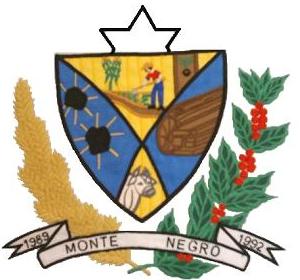                                                  ESTADO DE RONDÔNIACÂMARA MUNICIPAL DE MONTE NEGRO-ROPODER LEGISLATIVOATA DA DÉCIMA SEGUNDA SESSÃO ORDINÁRIA, DO PRIMEIRO PERÍODO LEGISLATIVO DO TERCEIRO ANO LEGISLATIVO DA SEXTA LEGISLATURA DA CÂMARA MUNICIPAL DE MONTE NEGRO – RO, EM 22-05-2.015 ÀS 09h00min HORAS.Aos Vinte e dois dias do mês de Maio de dois mil e Quinze as 09h00min horas, na Sala de Sessões, no Prédio da Câmara Municipal de Monte Negro-RO, reuniram-se sobre a presidência do vereador JOEL RODRIGUES MATEUS – PV, e contou com a presença dos seguintes vereadores: JOSÉ ANTÔNIO FRANCISCO DOS SANTOS – PSD, ÃNGELO EMILIO – PT, TERESA DE JESUS DIOGO PACHECO-PSDB, MARCOS ANTONIO DOS SANTOS-PTB, MARCIO JOSÉ DE OLIVEIRA – SD, DEIBISSON AMORIM DE MORAIS – PSD, MARCOS ANTONIO DOS SANTOS-PTB. Sendo registrada a ausência da vereadora MARCIA FAGUNDES – PSDB, BENEDITO MONTEIRO – PSDB. Havendo quórum regimental e invocando a proteção Divina o Presidente declarou aberta a Sessão. Em seguida o vereador Deibisson Amorim de Morais - PSD compôs a Mesa, passando – se para o PEQUENO EXPEDIENTE, em tema livre com o tempo de 30 minutos distribuído entre a leitura de MATERIAL DE EXPEDIENTE, conforme o regimento interno da casa. I – Oficio Nº. 005/GVMJO/2015,em 20 de Maio de 2015, autoria de dos vereadores Marcio José de Oliveira – SD e a Vereadora Teresa de Jesus Diogo Pacheco - PSDB. II - Oficio Nº. 051/IPREMOM/2015 autoria de Juliano Sousa Guedes (Diretor Executivo). III – Oficio Nº. 227/GAB/2015,em 12 de Maio de 2015,autoria de Lizandra Miotto (chefe de Gabinete. Em seguida Passou – se para votação da ata da Decima Primeira Sessão Ordinária realizada em 15 de Maio de 2015, e não havendo oradores inscritos para discussão da ata, passou – se para votação simbólica pela maioria simples de votos, ficando, portanto aprovado a referida ata por 06 (seis) votos favoráveis, 02 (dois) ausentes e nenhum voto contrário. E não havendo nada mais para o PEQUENO EXPEDIENTE, passou – se para o GRANDE EXPEDIENTE, com o tempo de 45 minutos, destinados à leitura de material Constante na Ordem do Dia da presente sessão. Em seguida a Secretaria fez a Leitura dos Projetos de Leis a serem apresentados. I - Processo Legislativo Nº. 037/2015, assunto: Projeto de Lei Nº. 755/2015 de autoria do Executivo Municipal, DISPOE: Sobre as Diretrizes para elaboração da Lei Orçamentaria para o Exercício Financeiro de 2006 e dá outras Providências. Continuando fez a leitura dos Processos constante na ORDEM DO DIA: I - Processo Legislativo Nº. 033/2015, assunto: Projeto de Lei Nº. 752/2015 de  autoria do  Executivo Municipal, DISPOE: Sobre a Restruturação  do Regime próprio da Previdência Social do Município de Monte Negro e dá outras Providências, o qual encontra – se em regime de urgência. II - Processo Legislativo Nº. 036/2015, assunto: Projeto de Lei Nº. 754/2015, autor Executivo Municipal, DISPOE: Altera a Lei Municipal Nº. 576, de 09 de Setembro de 2014. Em parte o vereador Deibisson solicitou que o Projeto de Lei Nº.754/2015 fosse votado em única discussão e votação, colocou em votação o pedido do vereador Deibisson em votação Simbólica Maioria Simples de Votos, ficando, portanto aprovado o regime de urgência  por 06 (seis) votos favorável 02 (duas) ausencias e nenhum voto contrário. E não havendo oradores inscritos para discussão da matéria do GRANDE EXPEDIENTE passou – se  para ORDEM DO DIA da presente Sessão  solicitou a leitura do I – Item da Ordem do Dia,sendo: I - Processo Legislativo Nº. 033/2015, assunto: Projeto de Lei Nº. 752/2015 de  autoria do  Executivo Municipal, sendo: Tramite da Matéria única Discussão e Votação, Simbólica  Base Legal, Maioria Simples de Votos, ficando, portanto aprovado o regime de urgência por 05 (cinco) votos favorável ,02 (duas) ausência e 01 (um) voto contrario. Em seguida passou para aprovação do Projeto de Lei Nº. 752/2015 de  autoria do  Executivo Municipal sendo, Tramite da Matéria única Discussão e Votação, Nominal Base Legal, Maioria Absoluta de votos, ficando portanto aprovado o referido Projeto por 05 (cinco) votos favorável,02 (duas) ausência e 01 (um) voto contrario.II -  ITEM – Processo Legislativo Nº. 036/2015, referente ao Projeto de Lei Nº. 754/2015, de autoria do Executivo Municipal, sendo: Tramite da Matéria única Discussão e Votação, Nominal Base Legal, Maioria Absoluta de Votos, ficando, portanto aprovado a referida matéria por 06 (seis) votos favorável, 02 (dois) ausentes e nenhum voto contrário. E não havendo nada mais a ser deliberado na ORDEM DO DIA da presente Sessão, passou – se para as CONSIDERAÇÕES FINAIS com o tempo de 45 minutos distribuídos entre os devidamente escritos, com o uso da Tribuna em tema livre com direito a parte dos demais vereadores. E não havendo nada a ser deliberado nas CONSIDERAÇOES FINAIS da Presente Sessão, o senhor Presidente declarou encerrada a sessão, convocando os senhores vereadores e o publico presente para próxima Sessão Ordinária a ser realizada no dia 29 de Maio de 2015, às 09h00min e solicitou a mim 1º secretário que lavrasse o presente Ata a qual após lida e se aprovada, seguirá assinada por mim e demais membros da Mesa Diretora.                                                       Sala de sessões, 22 de Maio de 2015.________________________                                ___________________________BENEDITO MONTEIRO                                         JOSÉ A.FRANCISCOSANTOS               Presidente/CMMN                                                               1º.Secret./CMMN_____________________________	_____________________________JOEL RODRIGUES MATEUS                                                    HÉLIO F. DOS SANTOS        Vice Pres./CMMN                                                                          2º.Secret./CMMN.